If you would like to take this opportunity to secure your place well ahead of time, please complete this application form to be considered for an interview.Please return completed form to Saffron Lowrie: office@etpscitt.co.ukFailure to disclose criminal convictions may lead to offers of assessment being withdrawn.It is not usually possible to accept applicants who have previously failed a QTS assessment or withdrawn from a QTS programme unless there are exceptional circumstances. If this applies to you, please provide a written explanation and also provide the contact details of your previous training provider. Please detail your educational career. Please add rows as necessary. Please give details of previous employment. Please start with your current/most recent employment.Please give details of any volunteering experience you may have (this may include working in schools).Please start with your most recent experience first.General Data Protection Regulation (GDPR) 2018: The information that you have supplied will be processed, shared with teacher training providers, relevant schools and held on computer. The data may be processed or shared for the purpose of compiling statistics, and passed to ARU, the Higher Education Statistical Agency and the Higher Education Funding Council for England. By signing and returning this application form you will be deemed to be giving your consent to the processing of data contained within it and the use of that data for the lawful purposes approved for the institutions to which it is supplied.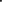 Courses for which you wish to apply (tick as many boxes as apply to you)Courses for which you wish to apply (tick as many boxes as apply to you)Courses for which you wish to apply (tick as many boxes as apply to you)Courses for which you wish to apply (tick as many boxes as apply to you)Courses for which you wish to apply (tick as many boxes as apply to you)PhasePhaseCourse TypeCourse TypeOptional SpecialismsEYFS QTS + PGCEPart-timeSpecial NeedsEYFS QTS Full-timePrimary MathsPrimary QTS + PGCE BehaviourPrimary QTSLeadershipEYFSSCITT School Direct Fee Paying School Direct Salaried Academic Year for which you would like to applyPreferred Training BasePreferred Training BasePreferred Training BasePreferred Training BaseSouthend-on-SeaWitham Applicant DetailsApplicant DetailsApplicant DetailsApplicant DetailsApplicant DetailsApplicant DetailsApplicant DetailsApplicant DetailsApplicant DetailsApplicant DetailsApplicant DetailsApplicant DetailsApplicant DetailsApplicant DetailsApplicant DetailsApplicant DetailsTitle (Tick one)DrMrMrsMissMissMs Other (please state)Other (please state)First name (s)First name (s)First name (s)First name (s)First name (s)First name (s)First name (s)First name (s)First name (s)Surname / Family name (BLOCK CAPITALS)Surname / Family name (BLOCK CAPITALS)Surname / Family name (BLOCK CAPITALS)Surname / Family name (BLOCK CAPITALS)Surname / Family name (BLOCK CAPITALS)Surname / Family name (BLOCK CAPITALS)Surname / Family name (BLOCK CAPITALS)Previous surname (s) / Family name, if changedPrevious surname (s) / Family name, if changedPrevious surname (s) / Family name, if changedPrevious surname (s) / Family name, if changedPrevious surname (s) / Family name, if changedPrevious surname (s) / Family name, if changedPrevious surname (s) / Family name, if changedPrevious surname (s) / Family name, if changedPrevious surname (s) / Family name, if changedPrevious surname (s) / Family name, if changedPrevious surname (s) / Family name, if changedPrevious surname (s) / Family name, if changedPrevious surname (s) / Family name, if changedPrevious surname (s) / Family name, if changedPrevious surname (s) / Family name, if changedPrevious surname (s) / Family name, if changedPreferred pronouns: Preferred pronouns: Preferred pronouns: Preferred pronouns: Preferred pronouns: Preferred pronouns: Preferred pronouns: Preferred pronouns: Preferred pronouns: Preferred pronouns: Preferred pronouns: Preferred pronouns: Preferred pronouns: Preferred pronouns: Preferred pronouns: Preferred pronouns: Date of birth:Date of birth:Date of birth:Date of birth:Date of birth:Date of birth:Date of birth:Date of birth:Date of birth:Gender:Gender:Gender:Gender:Gender:Gender:Gender:AddressAddressAddressAddressAddressAddressAddressAddressAddressAddressAddressAddressAddressAddressAddressAddressEmail Address:Email Address:Email Address:Email Address:Email Address:Email Address:Email Address:Email Address:Email Address:Email Address:Telephone Number:Telephone Number:Telephone Number:Telephone Number:Telephone Number:Telephone Number:Do you have any criminal convictions or cautions or are you currently on bail or being investigated by the police?Yes   No   Do you have any criminal convictions or cautions or are you currently on bail or being investigated by the police?Yes   No   Do you have any criminal convictions or cautions or are you currently on bail or being investigated by the police?Yes   No   Do you have any criminal convictions or cautions or are you currently on bail or being investigated by the police?Yes   No   Do you have any criminal convictions or cautions or are you currently on bail or being investigated by the police?Yes   No   Do you have any criminal convictions or cautions or are you currently on bail or being investigated by the police?Yes   No   Do you have any criminal convictions or cautions or are you currently on bail or being investigated by the police?Yes   No   Do you have any criminal convictions or cautions or are you currently on bail or being investigated by the police?Yes   No   Do you have any criminal convictions or cautions or are you currently on bail or being investigated by the police?Yes   No   Do you have any criminal convictions or cautions or are you currently on bail or being investigated by the police?Yes   No   Do you have any criminal convictions or cautions or are you currently on bail or being investigated by the police?Yes   No   Do you have any criminal convictions or cautions or are you currently on bail or being investigated by the police?Yes   No   Do you have any criminal convictions or cautions or are you currently on bail or being investigated by the police?Yes   No   Do you have any criminal convictions or cautions or are you currently on bail or being investigated by the police?Yes   No   Do you have any criminal convictions or cautions or are you currently on bail or being investigated by the police?Yes   No   Do you have any criminal convictions or cautions or are you currently on bail or being investigated by the police?Yes   No   Nationality:Nationality:Nationality:Nationality:Country of birth: Country of birth: Country of birth: Country of birth: Country of permanent residenceCountry of permanent residenceCountry of permanent residenceCountry of permanent residenceCountry of permanent residenceCountry of permanent residenceDo you need a visa to live in the UK?  Yes  No  If yes, please provide your passport number:Do you need a visa to live in the UK?  Yes  No  If yes, please provide your passport number:For applicants not born in the UK: For applicants not born in the UK: For applicants not born in the UK: For applicants not born in the UK: For applicants not born in the UK: For applicants not born in the UK: For applicants not born in the UK: For applicants not born in the UK: For applicants not born in the UK: For applicants not born in the UK: For applicants not born in the UK: For applicants not born in the UK: For applicants not born in the UK: For applicants not born in the UK: For applicants not born in the UK: For applicants not born in the UK: Date of first entry to the UKdd/mm/yyyyDate of first entry to the UKdd/mm/yyyyDate of first entry to the UKdd/mm/yyyyDate of first entry to the UKdd/mm/yyyyDate of most recent entry to the UK (excluding holidays)dd/mm/yyyyDate of most recent entry to the UK (excluding holidays)dd/mm/yyyyDate of most recent entry to the UK (excluding holidays)dd/mm/yyyyDate of most recent entry to the UK (excluding holidays)dd/mm/yyyyHave you been granted Indefinite Leave to Enter/Remain in the UK?Yes  No   Have you been granted Indefinite Leave to Enter/Remain in the UK?Yes  No   Have you been granted Indefinite Leave to Enter/Remain in the UK?Yes  No   Have you been granted Indefinite Leave to Enter/Remain in the UK?Yes  No   Have you been granted Indefinite Leave to Enter/Remain in the UK?Yes  No   Have you been granted Indefinite Leave to Enter/Remain in the UK?Yes  No   Do you need a visa to study in the UK?Yes  No   Do you need a visa to study in the UK?Yes  No   Do you have any special needs including dyslexia or medical conditions?   Yes  No   Do you have any special needs including dyslexia or medical conditions?   Yes  No   Do you have any special needs including dyslexia or medical conditions?   Yes  No   Do you have any special needs including dyslexia or medical conditions?   Yes  No   Do you have any special needs including dyslexia or medical conditions?   Yes  No   Do you have any special needs including dyslexia or medical conditions?   Yes  No   Do you have any special needs including dyslexia or medical conditions?   Yes  No   Do you have any special needs including dyslexia or medical conditions?   Yes  No   Do you have any criminal convictions or are you currently on bail or being investigated by The Police? Yes  No   Do you have any criminal convictions or are you currently on bail or being investigated by The Police? Yes  No   Do you have any criminal convictions or are you currently on bail or being investigated by The Police? Yes  No   Do you have any criminal convictions or are you currently on bail or being investigated by The Police? Yes  No   Do you have any criminal convictions or are you currently on bail or being investigated by The Police? Yes  No   Do you have any criminal convictions or are you currently on bail or being investigated by The Police? Yes  No   Do you have any criminal convictions or are you currently on bail or being investigated by The Police? Yes  No   Do you have any criminal convictions or are you currently on bail or being investigated by The Police? Yes  No   Please give details of any additional needs including dyslexia and/or any medical conditions? Please give details of any additional needs including dyslexia and/or any medical conditions? Previous QTS AssessmentPrevious QTS AssessmentHave you failed or withdrawn from a QTS course? Yes  No If yes, give the name of the previous course and providerIf yes, give the name of the previous course and providerIf yes, please give details of circumstancesIf yes, please give details of circumstancesQualificationsQualificationsQualificationsQualificationsQualificationsDegrees or equivalentDegrees or equivalentDegrees or equivalentDegrees or equivalentDegrees or equivalent  Name of InstitutionGrade/ Predicted  Title of course From      ToA-Levels or equivalent qualificationsA-Levels or equivalent qualificationsA-Levels or equivalent qualificationsA-Levels or equivalent qualificationsA-Levels or equivalent qualificationsSubjectGradeAwarding BodyDate of awardDate of awardGCSEs or equivalent qualificationsGCSEs or equivalent qualificationsGCSEs or equivalent qualificationsGCSEs or equivalent qualificationsGCSEs or equivalent qualificationsSubjectGradeAwarding BodyDate of awardDate of awardEmploymentPlease add rows as necessaryEmploymentPlease add rows as necessaryEmploymentPlease add rows as necessaryEmploymentPlease add rows as necessaryDate: from - toName and address of employing institutionRoleAge range taught(If applicable)VolunteeringPlease add rows as necessaryVolunteeringPlease add rows as necessaryVolunteeringPlease add rows as necessaryVolunteeringPlease add rows as necessaryDate: from - toName and address of institutionRoleAge range taught (if applicable)Personal StatementDeclarationDeclarationI confirm that the information I have given on this form is true, complete and accurate and no information requested, or other material information, has been omitted. I agree that the information in this application may be stored on a secure SCITT database. I do not already have Qualified Teacher Status.I confirm that the information I have given on this form is true, complete and accurate and no information requested, or other material information, has been omitted. I agree that the information in this application may be stored on a secure SCITT database. I do not already have Qualified Teacher Status.Applicant’s signature (an electronic signature is acceptable)Date: 